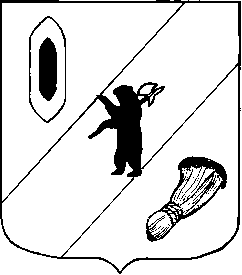 АДМИНИСТРАЦИЯ  ГАВРИЛОВ-ЯМСКОГОМУНИЦИПАЛЬНОГО  РАЙОНАПОСТАНОВЛЕНИЕ19.08.2019 № 923Об утверждении средней рыночной стоимости одного квадратного метра общей площади жилого помещения  по Гаврилов-Ямскому районуна III квартал 2019 годаВ соответствии с приказом Министерства строительства и жилищно-коммунального хозяйства Российской Федерации  от 21.06.2019  № 353/пр «О нормативе стоимости одного квадратного метра общей площади жилого помещения по Российской Федерации на второе полугодие 2019 года и показателях средней рыночной стоимости одного квадратного метра общей площади жилого помещения по субъектам Российской Федерации на III квартал 2019 года», постановлением Правительства Ярославской области от 26.01.2011 № 9-п «Об утверждении региональной программы «Стимулирование развития жилищного строительства на территории Ярославской области» на 2011 - 2021 годы», руководствуясь статьей 26 Устава Гаврилов-Ямского муниципального района,АДМИНИСТРАЦИЯ  МУНИЦИПАЛЬНОГО  РАЙОНА  ПОСТАНОВЛЯЕТ:1. Утвердить среднюю рыночную стоимость одного квадратного метра общей площади жилого помещения  по Гаврилов-Ямскому району на  III квартал 2019 года  в размере  31 410 (Тридцать одна тысяча четыреста десять)  рублей:- для расчета размеров субсидии в сфере ипотечного жилищного кредитования;- для расчета размеров субсидии на приобретение (строительство) жилья молодым семьям;- для расчета размеров областной жилищной субсидии на приобретение (строительство) жилья многодетным семьям;-  для расчета стоимости жилого помещения, находящегося в собственности граждан, в целях признания их малоимущими при постановке на учет для предоставления жилых помещений по договорам социального найма.	2. Контроль за исполнением настоящего постановления возложить на первого заместителя Главы Администрации муниципального района Забаева А.А.	3. Опубликовать настоящее постановление в районной массовой газете «Гаврилов-Ямский вестник» и разместить на официальном сайте Администрации муниципального района в сети Интернет.	4.   Постановление вступает в силу с момента официального опубликования и распространяется на правоотношения, возникшие с 16.07.2019.Глава Администрации муниципального района  			                      			А.А.Комаров